ATTESTATION DE DÉPLACEMENT DÉROGATOIRE 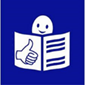 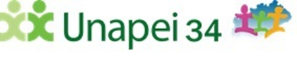 Je remplis ce papier à chaque fois que je sors.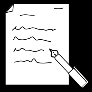 Je donne ce papier à la police si je suis contrôlé. C’est la loi à cause du Covid 19.Si je n’ai pas d’imprimante, je recopie ce papier sur une feuille.Je m’appelle……………………………………………………………………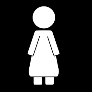 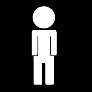 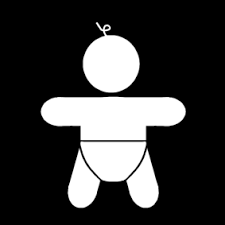 Je suis né(e) le……………………………………………………………………………. 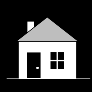 Mon adresse………………………………………………………………………….Si je suis obligé de sortir, je coche une case pour indiquer pourquoi je sors.Pour un déplacement qui ne peut pas attendre : 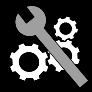 Entre ma maison et mon travail, Ou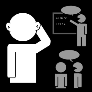 Entre ma maison et mon université,Ou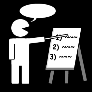 Entre ma maison et mon centre de formation.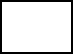 Pour acheter du matériel pour mon travail. Pour les livraisons à domicile.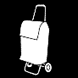 Pour faire mes courses.Pour une consultation médicale ou des soins 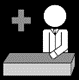 qui ne peuvent pas attendre.Pour des achats de médicaments.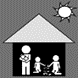 Pour m’occuper d’une personne qui a besoin de moi.Pour la garde d’un enfant.Pour prendre l’air autour de ma maison.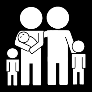 Je peux sortir seul ou avec les personnes qui vivent avec moi.Je ne peux pas sortir avec des personnes 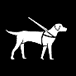 qui ne vivent pas avec moi. Je ne peux pas sortir plus d’une heure. 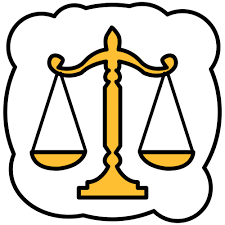 Pour me rendre à un rendez-vous avec un professionnel de la justice ou de l’administration. 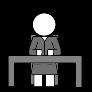 Pour une mission d’intérêt généraldemandée par l’administration.Pour conduire ou aller chercher les enfants :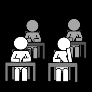 À l’école, À leurs activités qui se passent à l’école,en dehors des cours.Je coche une case quand je veux sortir,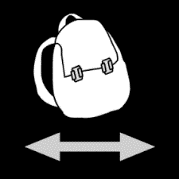 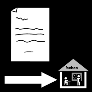 et j’amène le papier avec moi.Si j’ai un autre document qui indique la raison de mon déplacement,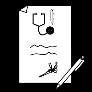 je l’amène aussi. Par exemple, une ordonnance. 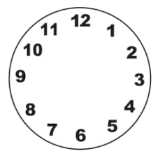 Je mets la date	 	         Je mets l’heure		        Je signe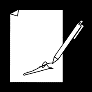 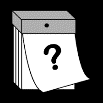 